Пояснительная записка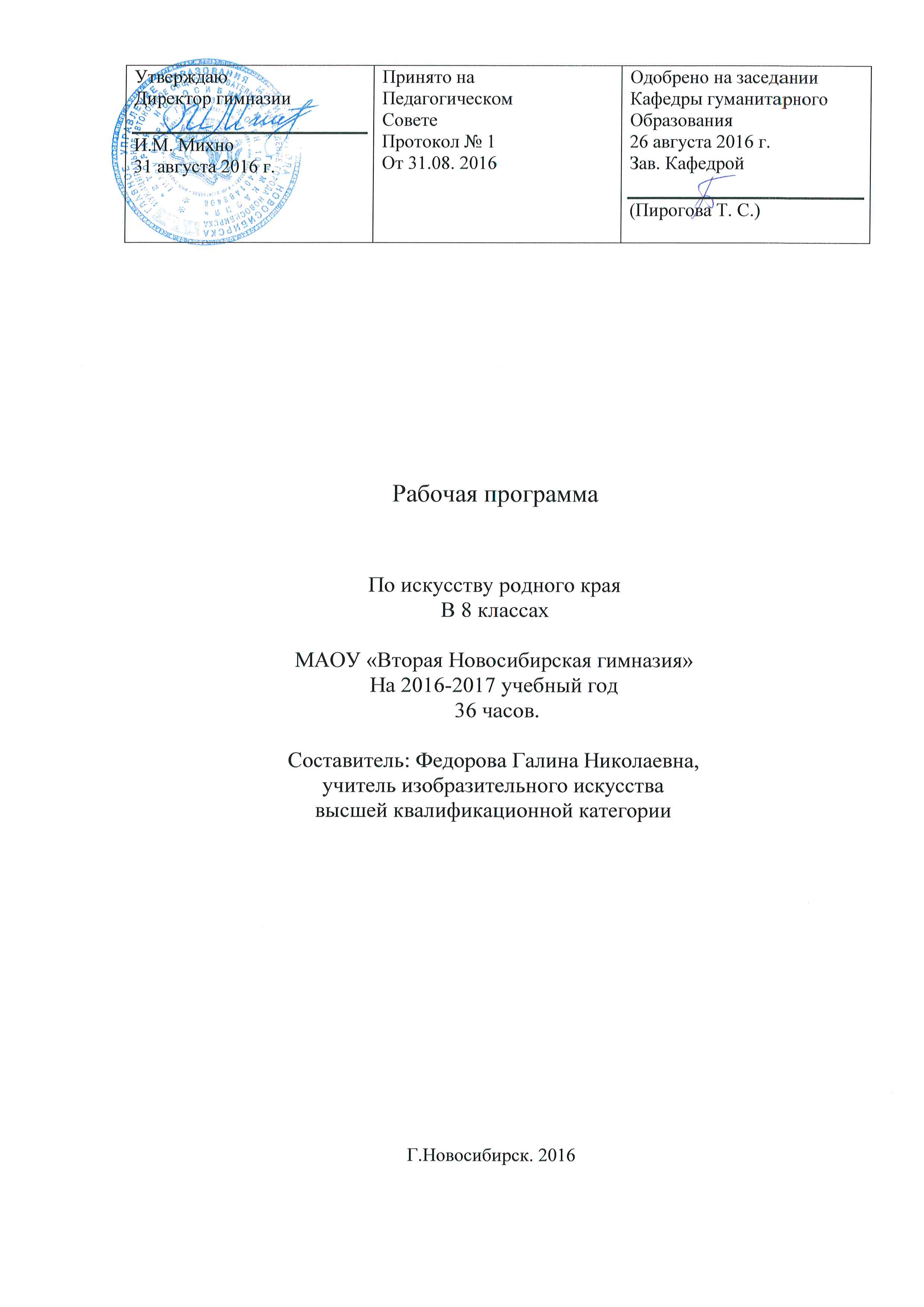 Народ, забывший свою культуру       перестает существовать как нация. В. И. ЛенинРабочая программа по курсу “Искусство родного края составлена с учетом нормативных документов, которые регламентируют реализацию содержания образования по предмету «Искусство» с учетом регионального компонента. Программа ориентирована  на требования к содержанию образования и уровню подготовки учащихся по искусству, сформулированных в следующих нормативных документах:Закон Российской Федерации от 29.12.2012 № 273-ФЗ «Об образовании в Российской Федерации»;Постановление Главного государственного санитарного врача Российской Федерации от 29 декабря . № 189 «Об утверждении СанПиН 2.4.2.2821-10 «Санитарно-эпидемиологические требования к условиям и организации обучения в общеобразовательных учреждениях» ;приказ Министерства образования Российской Федерации от 05.03.2004 № 1089 «Об утверждении федерального компонента государственных образовательных стандартов начального общего, основного общего и среднего (полного) общего образования»;приказ Министерства образования, науки и инновационной политики НСО от 06.07.2015 №  1920 «Об утверждении регионального базисного учебного плана для государственных и муниципальных образовательных организаций Новосибирской области, реализующих программы основного общего и среднего общего образования, расположенных на территории Новосибирской области на 2015-2016 учебный год» ;Федеральный компонент государственного стандарта                                                                     среднего (полного) общего образования. «Искусство» [Сборник нормативных документов. Искусство. М.: Дрофа, 2004];«Минимум содержания образования регионального компонента Новосибирской области среднего (полного) общего образования по искусству „Искусство родного края". VIII класс»;Примерная образовательная программа учебного курса регионального компонента «Искусство родного края», VIII класс (Разработчики: зав. кафедрой И. Ю. Мельникова, кандидат искусствоведения, профессор В. М. Никифорова, к. п.н., доцент Л. В. Арбузова, методист 3. С. Артамонова),- Новосибирск, НИПКиПРО, 2008.Согласовано на заседании кафедры гуманитарного образования 26.08.2016;Утверждение на педагогическом совете. Протокол от 29 августа 2016г.  №1.Данный курс рассчитан на один год обучения в VIII классе и предполагает изучение содержания в течение 36 часов, из расчета 1 учебный час в неделю.Сквозной линией учебного курса является изучение регионального аспекта культуры Новосибирской области, в том числе историко-этнографическое и краеведческое исследование местных объектов культуры, народных традиций и обычаев.Цель курса: формирование личности выпускника гимназии как представителя региона, ревностного хранителя, рачительного пользователя и умелого создателя его социокультурных ценностей и традиций.На основе целевой установки программы сформулированы задачи курса:приобщение обучающихся к художественным и эстетическим ценностям родного края;формирование  способности  к восприятию  региональной   культуры   как  неотъемлемой  составляющей мировой культуры и в результате — осознание ее ценности уникальности и неповторимости;воспитание уважения к культурному наследию региона и мира в целом, что позволит обучающимся успешно адаптироваться в современном мире, выбирать индивидуальную модель социокультурного развития, организовывать личный досуг и включаться в самостоятельное художественное творчество;развитие у обучающихся системного взгляда на художественную культуру родного края, представления о ее целостности, единстве и многообразии; вариативности личных интерпретаций её феноменов, что может способствовать включению подростка в продуктивную, поисковую и творческую деятельность.Содержание программы моделируется на основе современных педагогических подходов, среди которых для концепции программы особенно значимы следующие: краеведческий подход, содержательно-деятельностный подход, личностно-ориентированный подход.Основные принципы, определяющие структуру и реализацию содержания образования курса: принцип культурных доминант, территориальный принцип, принцип интегративности. Структура содержания программы «Искусство родного края» представлена четырьмя модулями:«Архитектура и дизайн».«Музыкальное искусство».«Декоративно-прикладное и изобразительное искусство».«Театр и кино».В разделе «Архитектура и дизайн» раскрываются вопросы из истории становления архитектурного облика Новосибирска как областного центра: первые городские постройки, храмы, административные здания города и области, архитектурные ансамбли, промышленные сооружения, места досуга, жилые массивы; представлено творчество ведущих архитекторов прошлого и настоящего времени; затронуты вопросы градостроительного дизайна, дизайна окружающей среды, их роль в формировании современного облика города.Раздел «Музыкальное искусство» охватывает вопросы из истории становления музыкальной культуры в Новосибирской области, народное и профессиональное творчество сибирских музыкантов, музыкальные театры.В разделе «Декоративно-прикладное и изобразительное искусство» большое внимание уделяется музеям декоративно-прикладного творчества и Новосибирскому государственному художественному музею. Раскрывается творчество ярких личностей из плеяды новосибирских художников и детских художников-иллюстраторов. Затронуты вопросы возникновения истоков современного декоративно-прикладного творчества на примере народных мастеров купинского игрушечного промысла.В разделе «Театр и кино» крупным блоком представлен Новосибирск театральный — драматические театры, молодежный театр, детский театр, творчество ведущих театральных деятелей. Раскрываются вопросы из истории создания сибирской хроники, рождения Западно-Сибирской студии кинохроники и детской студии мультипликации.Каждый из представленных разделов содержит теоретические сведения и рекомендации по проведению практической части занятия по каждой теме.Приоритетные направления в методике преподавания курса «Искусство родного края» — преемственность в реализации содержания образования с учетом внутри предметных связей, учет межпредметных связей, проектный подход в организации учебно-познавательной деятельности.Методика реализации курса «Искусство родного края» отдает приоритет деятельностному и практико-ориентированному подходам.Развитие восприятия произведений искусства обучающимися осуществляется по модели: «активный зритель, слушатель», развитие способности интерпретировать в рамках модели «функция — исполнитель». Важным показателем будет способность учеников включаться в сотворчество, основанное на развитии полифонического воображения, ассоциативного мышления и умения импровизировать.Контроль знаний и умений будет осуществляться через контрольные задания, презентацию индивидуальных или коллективных творческих проектов, и оцениваться в дифференцированном режиме              В результате изучения курса «Искусство родного края»:в разделе «АРХИТЕКТУРА И ДИЗАЙН» ученик должен:знать / понимать:основные направления в истории архитектуры и имена выдающихся архитекторов, работавших в регионе;выдающиеся архитектурные памятники Новосибирска и  Новосибирской области,  вошедшие в мировой художественный фонд;уметь:выделять характерные черты творческого наследия сибирских  архитекторов  и  дизайнеров, отражающие традиции художественной культуры региона;показывать способность работать с различными источниками информации и преобразования ее в интеллектуальные продукты (реферат, доклад, презентация, проект и т. п.) на основе собственной учебно-поисковой, исследовательской и проектной деятельности;использовать приобретенные знания и умения в практической деятельности и повседневной жизни:для высказывания собственного суждения об архитектурном  облике  родного  города, его  ярких представителях;организации личного и коллективного досуга.в разделе «МУЗЫКАЛЬНОЕ ИСКУССТВО» ученик должен:знать / понимать:основные имена выдающихся представителей музыкального   искусства композиторов, исполнителей в различных областях музыкального искусства;иметь представление о крупнейших музыкальных центрах города Новосибирска и Новосибирской области;уметь:выделять характерные черты музыкального творческого наследия сибирских авторов, отражающие традиции художественной культуры региона;показывать способность работать с различными источниками информации и преобразования ее в интеллектуальные продукты (реферат, доклад, презентация, проект и т. п.) на основе собственной учебно-поисковой исследовательской и проектной деятельности;использовать приобретенные знания и умения в практической деятельности и повседневной жизни:для определения путей своего культурного развития или профессионального самоопределения; ориентации в классическом наследии и современном культурном процессе через сопоставление его с региональными особенностями развития искусства;высказывания собственного суждения о творчестве представителей   музыкального   искусства  Сибири   по средством художественного анализа их произведений;организации личного и коллективного досуга.в разделе «ДЕКОРАТИВНО-ПРИКЛАДНОЕ    И    ИЗОБРАЗИТЕЛЬНОЕ ИСКУССТВО» ученик должен:знать / понимать:основные направления и имена выдающихся представителей декоративно-прикладного и изобразительного искусства, работавших в регионе в различные исторические периоды;виды деятельности народных умельцев и представителей самодеятельного    творчества, прославивших   область, город,  район,    или школу;уметь:показывать способность работать с различными источниками информации и преобразования ее в интеллектуальные продукты (реферат, доклад, презентация, проект и т. п.) на основе собственной учебно-поисковой и проектной деятельности;использовать приобретенные знания и умения в практической деятельности и повседневной жизни:для определения путей своего культурного развития или профессионального самоопределения;высказывания собственного суждения о творчестве представителей декоративно-прикладного и изобразительного искусства города Новосибирска и Новосибирской области в процессе знакомства с их творчеством.в разделе «ТЕАТР И КИНО» ученик должен:знать / понимать:основные театры и имена выдающихся театральных представителей, работающих в регионе в различные  исторические периоды;историю создания ведущих Новосибирских театров;уметь:оказывать способность работать с различными источниками информации и преобразования ее в интеллектуальные продукты (реферат, доклад, презентацию, проект и т. п.) на основе собственной учебно-поисковой, исследовательской и проектной деятельности;использовать приобретенные знания и умения в практической деятельности и повседневной жизни:для ориентации в классическом наследии и современном процессе становления художественной культуры, сопоставляя его с региональными особенностями развития искусства;высказывания собственного суждения о театральных постановках;организации личного и коллективного досуга (посещение театров).Реализация данного курса предполагает использование методов художественной педагогики. К большому сожалению, нет учебного пособия по курсу «Искусство родного края», поэтому обучающимся предлагается список рекомендуемой литературы и электронных ресурсов, которые они могут использовать при подготовке к занятиям. (Список приведен в приложении)Тематическое планирование курса «Искусство родного края»Обучающиеся, их родители (законные представители) ознакомлены с условиями обучения в рамках стандартов первого поколения (протокол общегимназического родительского собрания № 4 от 09.06.2016), с условиями обучения в рамках федерального государственного образовательного стандарта (протокол № 3 от 01.06.2016).ПРИЛОЖЕНИЕПримерные темы творческих проектовРаздел 1. «АРХИТЕКТУРА И ДИЗАЙН»«Ведущий архитектор Новосибирска —А. Д. Крячков (страницы жизни и творчества)».«Город сегодня и завтра. Тенденции и перспективы развития современной архитектуры».«Архитектурный облик города».«С. Н. Баландин - летописец истории градостроительства Новосибирска».«Новосибирские архитекторы» (по выбору).«Храмы Новосибирска».«Любимые места твоего города ».«Архитектурные ансамбли Новосибирска»Раздел 2. «МУЗЫКАЛЬНОЕ ИСКУССТВО»«Из истории становления музыкальной культуры Новосибирска».«Новосибирские композиторы: биография творчества» (по выбору).«Личность Арнольда Каца».«Символы российских регионов: Новосибирский государственный академический театр оперы и балета (страницы истории)».«Творчество выдающихся солистов НГАТОиБ» (по выбору).«Вокально-хоровая культура города Новосибирска».«Новосибирский Камерный хор»«Хоровой ансамбль „Маркеловы голоса"«Вокальный ансамбль П. Шаромова»«Ансамбль ранней музыки  «Insula magica» и другие коллективы по выбору ученика.6. «„Никогда не умолкнут гармони России": братья Заволокины».Раздел 3. «ДЕКОРАТИВНО-ПРИКЛАДНОЕ И ИЗОБРАЗИТЕЛЬНОЕ ИСКУССТВО»«Новосибирский государственный краеведческий музей: история создания».«Новосибирский государственный художественный музей: коллекции и просветительская деятельность».«Народные промыслы Сибири».«Музей „Сибирская береста"».«Новосибирский музей игрушки».«Новосибирские художники — детям».«Монументальная скульптура  города Новосибирска»«Монумент Славы»«Уличная скульптура города»Раздел 4. «ТЕАТР И КИНО»«Новосибирский театр „Красный факел":страницы истории».«Новосибирский городской драматический театр под руководством Сергея Афанасьева».«Молодежный театр: Новосибирский академический молодежный театр „Глобус"».«Областной драматический театр «Старый дом»«Театр кукол»«Актеры новосибирских театров» (по выбору)«Всё началось с хроники Федота Махотина».«Западно-Сибирская студия кинохроники: история создания».«Детская студия мультипликации».Список  рекомендуемой литературы по  разделам курса«Архитектура»Ащепков Е.А. Формирование архитектурных ансамблей Новосибирска//Советская архитектура. Т.2, М. 1952.Ащепков Е.А. Новосибирск. – М., 1989.Белогорцев И. Архитекторы Новосибирска. – Новосибирск, 1875.Баландин С.И. Новосибирск:История градостроительства:в 2тт. – Новосибирск, 1978-1986. –          Кн.1:1893 – 1945. – 1978.         Кн.2:!945 – 1985. – 1986.Баландин С.Н., Ваганова О. Сибирский архитектор А.Д.Крячков. – Новосибирск: Зап.-Сиб. кн.. изд-во,1973.Брат А. Сказ о городе Новосибирске. – Новосибирск,1998.Горюшкин  Л.М., Бочанова Г.А. Так начинался Новосибирск. - Новосибирск: Зап.-Сиб. кн.. изд-во, 1985.Морцев И. Экономический и культурный рост Новосибирска. – Новосибирск 1978.Новиков Ю.И., Пивкин В.М. Новосибирск: Город для человека. – Новосибирск, Новосибирск: Зап.-Сиб. кн.. изд-во, 1988.Колпакова М.Р., Туманик Г.Н. Новосибирск: город в 2000 году. – Новосибирск, Новосибирск: Зап.-Сиб. кн.. изд-во, 1989.Оглы Б.И. Новосибирск: от прошлого к будущему: История и перспективы градостроительства. – Новосибирск, Новосибирск: Зап.-Сиб. кн.. изд-во,  1991.Пивкин В.М. Новосибирские академисты: очерки о новосибирских архитекторах. – Новосибирск, 2001.Шабунин Е. А. Храмы Новосибирска: ист. путеводи
тель. — Новосибирск, 2002. — 80 с: ил.Фабрика Ю. А. Служить народу своему (к 70-летию Но
восибирского окружного Дома офицеров). — Новосибирск,
1999. — 148 с: ил., портр.«Музыкальное искусство»Композиторы Новосибирска. Вып. 1 : сборник. — Новосибирск : Трина, 1996. — 64 с: портр.Штуден Л. Л. Мелодии судьбы : [очерки о деятелях музыкальной культуры Новосибирска]. — Новосибирск : Зап-Сиб. кн. изд-во, 1983. — 160 с.: ил.Новосибирская филармония : альбом. — Новосибирск,1994. — 15 с: ил.Симфонический оркестр Новосибирской филармонии //Музыкальная жизнь СССР : справочник. — М.,  1970.Новосибирская   государственная   консерватория   им.М. И. Глинки, 1993 -1998. — Новосибирск, 1998. — 118 с.Баландин С. И., Баландин В. С. Новосибирск: что остается в наследство? : История строительства и архитектуры здания театра оперы и балета. — Новосибирск : Зап.-Сиб. книзд-во, 1990. — 104 с: ил.Ромм В. В. Большой театр Сибири. — Новосибирск :Зап.-Сиб. кн. изд-во, 1990. — 253 с: ил.Ромм В. В. И зазвучала музыка: хроника сибирской оперы (1920 - 1945 гг.). — Новосибирск, 1988. — 128 с: ил.«Изобразительное искусство»Боровикова Р. И. Методическое пособие для обзорной экскурсии по экспозиции Новосибирской картинной галереи.Статьи: У истоков сибирского искусства Ч. 1, Ч 2. (А. Вощакин);     Типологические черты художественной культуры Сибири;Новосибирск прирастает художниками; Встреча с художником. Выставка новосибирского художника В. Хандрыкина; Моя Сибирь; Николай Грицюк.Новосибирская картинная галерея: краткий путеводитель. — Новосибирск: Внешторгиздат, 1989Новосибирская областная картинная галерея : Живопись.Графика. Скульптура : каталог / сост. И. Г. Малашина. — Л.,1965.Рериховские чтения. 1976 год. К 50-летию исследованияН. К.  Рериха на Алтае  : тезисы конференции / под ред.В. Е. Ларичева, Н. Г. Велижаниной. — Новосибирск, 1976.Новосибирская  картинная  галерея  :   каталог русскогои советского искусства : из новых поступлений. 1967 - 1974гг. / сост. М. И. Качальская. — Новосибирск, 1977.Рериховские чтения.   1979 год. К 50-летию института «Урусвати» : материалы конференции / под ред. В. Е. Ларичева, Н. Г. Велижаниной. — Новосибирск, 1980.Рериховские чтения. 1984 год. К 110-летию Н. К. Рериха и 80-летию С. Н. Рериха : материалы конференции / под ред.В. Е. Ларичева, Ю. А. Воробьёва. — Новосибирск, 1985.Новосибирская областная картинная галерея. Выставка новых  поступлений.   1975   -   1983   :   каталог  /   под   ред.О. А. Черепениной. — Новосибирск, 1988.Новосибирская  картинная  галерея.  Искусство народовСибири: традиции и современность : тезисы докладов конференции (20 - 22 апреля 1994 года) / под ред. Н. Г. Велижаниной. — Новосибирск, 1994.Новосибирская областная картинная галерея. Новые поступления. 1984 - 1988 : каталог / под ред. Р. И. Боровиковой.— Новосибирск, 1995.Новосибирская    картинная    галерея.    Станковая    графика.  Первая  международная  бьеннале.   1999  :  каталог /сост.:  А.  Клушин, С.  Коган, В.  Назанский, Е. РымшинаР. Маджи. — Новосибирск, 2000.Новосибирская областная картинная галерея. Новые поступления. 1989  1993 / под ред. А. Д. Клушина. — Новосибирск, 2001.Вторая Международная Бьеннале современной графики :каталог /сост. В. Назанский, Е. Флах. Е. Рымшина. — Новосибирск, 2001.Новосибирская картинная галерея : сборник научных статей / под ред. А. Д. Клушина. — Новосибирск, 2002.III Новосибирская Международная Бьеннале графики :каталог / под ред. В. Назанского. — Новосибирск, 2003. Новосибирский государственный художественный музей. Русский рисунок XIX — начала XX века / авт.-сост. О. А.Черепенина. — Новосибирск, 2004.«Кино»Наш товарищ — кино : сборник [о 50-летней истории Зап.-Сиб. студии кинохроники]. — Новосибирск : Зап.-Сиб. кн.изд-во, 1981. — 144 с: ил.Западно-Сибирская студия кинохроники // Кино : энцикл. словарь. — М., 1986. «Театр»Баландин Л. А. На сцене и за кулисами : Путь театра «Красный факел» (1920 - 1970). — Новосибирск : Зап-Сиб.кн. изд-во, 1972. — 303 с: ил.Новосибирск театральный : сборник. — Новосибирск :Зап-Сиб. кн. изд-во, 1983.Мурзинцева Г. Ф. Обыкновенное чудо [К 50-летию Театра юного  зрителя].  —  Новосибирск, Зап.-Сиб.   кн.   изд-во, 1980.Расскажем о театре сами : [письма зрителей ТЮЗа : к 60-летию театра] : сборник. — Новосибирск : Зап.-Сиб. кн. изд-во, 1990.— 148 с.Почётные граждане Новосибирска : [Буклеты]. — Новосибирск, 1996.Вышли буклеты о Л. В. Мясниковой, А. М. Каце и др.6.	Наши земляки : очерки о передовых людях Новосибирска. — Новосибирск : Обл. кн. изд-во, 1951. — 248 с.В том числе о В. П. Редлих, И. И. Титкове, Е. А. Ащепк-ве, М. О. Симоне, К. А. Соболевской и др.Электронные ресурсы1.	Литературно-художественная антология культурной жизни Сибири // «Л№егга». — URL: http://www.literra.websib.ru.2.	Путешествия   по   Сибири   с   Леонидом   Боровиковым. Статьи. Фонтаны Новосибирска. Имя Глинки в культурно-историческом     ландшафте     города     Новосибирска.     ПроСанкт-Петербург, просвещенную Сибирь и многое другое.Сказ  о  Сузуне.  Кочки.  Рыбка-чинюшка.  А.  Д.  КрячковИ др. // «ЛШегга». — URL: http://www.literra.websib.ru.Календарно-тематическое планирование.№ п/пНаименование раздела и темы программыНаименование раздела и темы программыКоличество часовКоличество часовКоличество часовКоличество часовКоличество часовКоличество часовВсегоВсегоВсегоВсегоТеорияТеорияПрактикаПрактикаРаздел 1. Архитектура и дизайнРаздел 1. Архитектура и дизайн9966331231История градостроительстваИстория градостроительства33221145Архитектурные ансамблиАрхитектурные ансамбли2211116ХрамыХрамы11117Жилые массивыЖилые массивы11118Места досугаМеста досуга11119Защита творческих проектовЗащита творческих проектов1111Раздел 2. Музыкальное искусствоРаздел 2. Музыкальное искусство9944551011Из истории музыкальной культуры Новосибирской областиИз истории музыкальной культуры Новосибирской области2211111213Народное музыкальное творчествоНародное музыкальное творчество2211111415Музыкальные коллективы Новосибирской филармонииМузыкальные коллективы Новосибирской филармонии2211111617Музыкальные театры НовосибирскаМузыкальные театры Новосибирска22111118Защита творческих проектовЗащита творческих проектов1111Раздел 3. Декоративно-прикладное и изобразительное искусствоРаздел 3. Декоративно-прикладное и изобразительное искусство99227719Истоки  современного декоративно-прикладного творчества. История развития народных ремеселИстоки  современного декоративно-прикладного творчества. История развития народных ремесел11112021МузеиМузеи222222Народные мастераНародные мастера11112324Новосибирский государственный художественный музейНовосибирский государственный художественный музей22111125Выставочный зал Союза художниковВыставочный зал Союза художников11ГГ26Новосибирские художники-иллюстраторыНовосибирские художники-иллюстраторы111127Защита творческих проектовЗащита творческих проектов1111Раздел 4. Театр и киноРаздел 4. Театр и кино99336628293031Новосибирск театральныйНовосибирск театральный4411333233Новосибирская студия кинохроникиНовосибирская студия кинохроники2211113435Детская студия мультипликацииДетская студия мультипликации22111136Защита творческих проектовЗащита творческих проектов1111№/п8 б8 в106.09.1607.09.16213.09.1614.09.16320.09.1621.09.16427.09.1628.09.16504.10.1605.10.16611.10.1612.10.16718.10.1619.10.16825.10.1626.10.16908.11.1609.11.161015.11.1616.11.161122.11.1623.11.161229.11.630.11.161306.12.1607.12.161413.12.1614.12.161520.12.1621.12.161627.12.1628.12161717.01.1711.01.171824.01.1718.01.171931.01.1725.01.172007.02.1701.02.172114.02.1708.02.172221.02.1715.02.172328.02.1722.02.172407.03.1701.03.172514.03.1715.03.172621.03.1722.03.172704.04.1705.04.172811.04.17.12.04.172918.04.1719.04.173025.04.1726.04.173102.05.1703.05.173216.05.1710.05.173323.05.17317.05.173430.05.1724.05.173506.06.1731.05.173613.06.1707.06.17